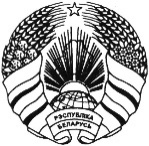   Магілеўскі абласны Савет дэпутатаў	           Могилевский областной Совет депутатов        КАСЦЮКОВІЦКІ РАЁННЫ	             КОСТЮКОВИЧСКИЙ РАЙОННЫЙ            САВЕТ ДЭПУТАТАЎ	                		    СОВЕТ ДЕПУТАТОВДВАЦЦАЦЬ ВОСЬМАГА СКЛIКАННЯ        ДВАДЦАТЬ ВОСЬМОГО СОЗЫВА                   РАШЭННЕ                                                 РЕШЕНИЕ29 марта 2021 г. № 26-3				                                             г. Касцюковічы                                                               г.КостюковичиОб утверждении    отчета об исполнении районногобюджета    за    2020   год На основании пункта 4 статьи 124 Бюджетного кодекса Республики Беларусь Костюковичский районный Совет депутатов РЕШИЛ:	1.  Утвердить отчет об исполнении районного бюджета за 2020 год по доходам   в    сумме 40 978 175,38 белорусского рубля (далее – рубль) и по расходам в сумме 41 051 970,30 рубля с превышением расходов над доходами в сумме 73 794,92 рубля (прилагается).	2. Настоящее решение вступает в силу после его официального опубликования.Заместитель председателя      	                                                   Л.Э. Герасимова                                                                      УТВЕРЖДЕНО                                                                        Решение                                                                       Костюковичского районного                                                                      Совета депутатов                                                                      29.03.2021 г. № 26-3ОТЧЕТ об исполнении районного бюджета за 2020 год                                                                                                           (рублей)ДоходыГруппаПодгруппаВидРазделПодразделУтверждено по  бюджетуВнесено изменений  и  дополненийИсполнено123456789НАЛОГОВЫЕ ДОХОДЫ100000013 458 883,0013 629 026,0013 644 577,81Налоги  на  доходы  и  прибыль11000007 175 118,007 501 582,007 505 420,46Налоги на  доходы, уплачиваемые физическими  лицами11100007 175 118,007 501 582,007 505 420,46Подоходный  налог с  физических  лиц11101007 175 118,007 501 582,007 505 420,46Налоги  на  собственность13000001 509 383,001 226 794,001 226 856,34Налоги  на  недвижимое имущество1310000315 469,00298 339,00298 371,31Земельный  налог1310800315 469,00298 339,00298 371,31Налоги  на  остаточную  стоимость13200001 193 914,00928 455,00 928 485,03Налог  на  недвижимость13209001 193 914,00928 455,00928 485,03Налоги  на  товары (работы, услуги)14000004 692 415,004 811 113,004 822 506,36Налоги  от  выручки от реализации товаров (работ,  услуг) 14100004 208 999,004 319 198,004 330 515,07Налог  на  добавленную  стоимость14110003 118 822,003 139 832,003 150 381,24Другие  налоги от  выручки  от  реализации товаров  (работ,  услуг)1 4112001 090 177,001 179 366,001 180 133,83Налоги  и  сборы на  отдельные  виды  деятельности14300008 051,008 510,008 557,72Налоги  и  сборы на  отдельные  виды  деятельности14316008 051,008 510,008 557,72Сборы за пользование товарами (разрешения на их использование), осуществление деятельности1440000475 365,00483 405,00483 433,57Налог за владение собаками14417001 474,001 797,001 797,55Специальные сборы, пошлины14419002 381,002 402,002 429,76Налог за добычу (изъятие) природных ресурсов1442100471 510,00479 206,00479 206,26Другие налоги, сборы (пошлины) и другие налоговые доходы160000081 967,0089 537,0089 794,65Другие налоги, сборы (пошлины) и другие налоговые доходы161000081 967,0089 537,0089 794,65Государственная пошлина161300081 967,0089 537,0089 795,41Иные налоги, сборы (пошлины) и другие налоговые доходы1613100-0,76НЕНАЛОГОВЫЕ ДОХОДЫ30000002 088 845,002 020 820,112 218 182,00Доходы от использования имущества, находящегося в государственной собственности3100000401 845,0079 462,0094 293,17Доходы от размещения денежных средств бюджетов311000058 325,0079 462,0082 877,25Проценты за пользование денежными средствами бюджетов311380058 325,0079 462,0082 877,25Дивиденды по акциям и доходы от других форм участия в капитале3120000343 520,0011 415,92Дивиденды по акциям и доходы от других форм участия в капитале3123900343 520,0011 415,92Доходы от осуществления приносящей доходы деятельности32000001 399 588,001 404 514,001 422 081,28Доходы от сдачи в аренду имущества, находящегося в государственной собственности3210000108 944,00141 935,00142 086,56Доходы от сдачи в аренду земельных участков321400042 070,0084 340,0084 342,23Доходы от сдачи в аренду иного имущества321410066 874,0057 595,0057 744,33Административные платежи322000040,001 127,001 127,40Административные платежи322430040,001 127,001 127,40Доходы от осуществления приносящей доходы деятельности и компенсации расходов государства3230000997 225,00977 963,00983 005,40Доходы от осуществления приносящей доходы деятельности32345003 817,006,006,26Компенсации  расходов государства3234600993 408,00977 957,00982 999,14Доходы от реализации государственного имущества, кроме средств от реализации принадлежащего государству имущества в соответствии с законодательством о приватизации3240000293 379,00283 489,00295 861,92Доходы от реализации имущества, имущественных прав на объекты интеллектуальной собственности3244700290 930,00283 433,00283 534,73Доходы от имущества, конфискованного и иным способом обращенного в доход государства 32448002 449,0056,0056,79Штрафы, удержания3300000102 672,0085 680,0086 446,72Штрафы, удержания3310000102 672,0085 680,0086 446,72Штрафы3315100102 672,0085 680,0086 446,72Прочие неналоговые доходы3400000184 740,00451 164,11615 360,83Прочие неналоговые доходы3410000184 740,00451 164,11615 360,83Возмещение потерь, вреда341520033 321,0072 771,0072 771,25Добровольные  взносы (перечисления)3415400157 310,11157 520,11Прочие неналоговые доходы3415500151 419,00221 083,00385 069,47БЕЗВОЗМЕЗДНЫЕ ПОСТУПЛЕНИЯ400000025 583 141,0025 135 869,5825 115 415,57БЕЗВОЗМЕЗДНЫЕ ПОСТУПЛЕНИЯ ОТ ДРУГИХ БЮДЖЕТОВ БЮДЖЕТНОЙ СИСТЕМЫ РЕСПУБЛИКИ  БЕЛАРУСЬ430000025 583 141,0025 135 869,5825 115 415,57Текущие безвозмездные поступления от других бюджетов Бюджетной  системы  Республики  Беларусь431000024 100 141,0023 794 893,2623 779 853,34Дотации431600023 954 551,0023 292 323,3023 292 323,30Субвенции431610060 559,00135 952,00120 912,08Субвенции  на  финансирование расходов по  преодолению последствий катастрофы  на  Чернобыльской  АЭС431610140 559,00120 952,00120 912,08Субвенции  на  финансирование  расходов по индексированным жилищным  квотам (именным приватизационным чекам «Жилье»)  431610220 000,0015 000,00Иные  межбюджетные  трансферты431620085 031,00366 617,96366 617,96Иные  межбюджетные  трансферты из  вышестоящего бюджета  нижестоящему бюджету 431620148 886,0075 891,6275 891,62Иные межбюджетные трансферты из нижестоящего бюджета вышестоящему бюджету431620236 145,00290 726,34290 726,34Капитальные безвозмездные поступления от  других  бюджетов бюджетной  системы Республики  Беларусь43200001 483 000,001 340 976,321 335 562,23Субвенции4326300100 000,0084 236,5884 236,58Субвенции из республиканского дорожного фонда4326307100 000,0084 236,5884 236,58Иные  межбюджетные  трансферты43264001 383 000,001 256 739,741 251 325,65Иные  межбюджетные трансферты из  вышестоящего  бюджета  нижестоящему  бюджету43264011 383 000,001 256 739,741 251 325,65ВСЕГО ДОХОДОВ41 130 869,0040 785 715,6940 978 175,38РасходыРазделПодразделВидУтверждено побюджетуВнесено  изменений  и дополненийИсполнено1234567ОБЩЕГОСУДАРСТВЕННАЯ ДЕЯТЕЛЬНОСТЬ0100002 499 101,003 377 938,423 376 607,15Государственные органы общего назначения0101001 971 024,002 068 498,432 068 179,85Органы местного управления и самоуправления0101041 952 105,002 044 952,812 044 634,52Государственные архивы01010718 919,0023 545,6223 545,33Резервные фонды  01  09  00106 123,00Фонд финансирования расходов, связанных со  стихийными бедствиями, авариями и  катастрофами01090315 392,00Резервные  фонды местных исполнительных и  распорядительных органов01090490 731,00Другая  общегосударственная деятельность011000137 870,001 015 664,351 014 651,66Иные общегосударственные вопросы011003137 870,001 015 664,351 014 651,66Межбюджетные трансферты01  1100284 084,00293 775,64293 775,64Трансферты  бюджетам других  уровней01 1101284 084,00293 775,64293 775,64НАЦИОНАЛЬНАЯ ОБОРОНА0200009 000,001 437,001 436,46Обеспечение мобилизационной  подготовки и  мобилизации0202009 000,001 437,001 436,46СУДЕБНАЯ  ВЛАСТЬ, ПРАВООХРАНИТЕЛЬНАЯ ДЕЯТЕЛЬНОСТЬ И  ОБЕСПЕЧЕНИЕ  БЕЗОПАСНОСТИ03000015 392,0015 388,16Предупреждение и  ликвидация последствий чрезвычайных ситуаций03100015 392,0015 388,16НАЦИОНАЛЬНАЯ ЭКОНОМИКА0400002 568 910,002 539 056,382 537 105,29Сельское хозяйство, рыбохозяйственная   деятельность0402001 980 714,001 933 352,741 932 704,60Сельскохозяйственные организации, финансируемые из бюджета040201394 179,00353 277,19353 273,83Развитие сельскохозяйственного производства,  рыбоводства и  переработки сельскохозяйственной продукции04 02021 584 535,001 578 595,001 577 950,22Прочие вопросы в  области  сельского хозяйства04 02 052 000,001 480,551 480,55Транспорт040500319 677,00336 177,00336 177,00Автомобильный транспорт040501319 677,00336 177,00336 177,00Топливо и энергетика040800265 382,00265 382,00265 382,00Другая деятельность в области национальной экономики0410003 137,004 144,642 841,69Имущественные отношения, картография и геодезия0410023 137,004 144,642 841,69Прочие отрасли национальной экономики041005ОХРАНА ОКРУЖАЮЩЕЙ СРЕДЫ05000042 598,00164 788,5558 909,56Охрана  природной  среды05020027 598,00145 888,5540 009,56Другая деятельность в области охраны окружающей  среды05040015 000,0018 900,0018 900,00ЖИЛИЩНО-КОММУНАЛЬНЫЕ УСЛУГИ И ЖИЛИЩНОЕ СТРОИТЕЛЬСТВО0600005 272 241,004 328 547,544 323 111,42Жилищное строительство0601001 193 000,00983 282,64977 869,26Жилищно - коммунальное хозяйство0602002 980 769,002 082 320,982 082 314,36Благоустройство населенных пунктов060300765 280,00927 606,69 927 590,61Другие вопросы в области жилищно-коммунальных услуг060500333 192,00335 337,23335 337,19ЗДРАВООХРАНЕНИЕ0700009 501 250,0011 141 827,5311 141 739,41Медицинская помощь населению0701009 501 250,0011 141 827,5311 141 739,41ФИЗИЧЕСКАЯ КУЛЬТУРА, СПОРТ,    КУЛЬТУРА  И СРЕДСТВА МАССОВОЙ ИНФОРМАЦИИ0800002 255 735,002 031 215,612 031 195,34Физическая культура и спорт080100736 589,00661 209,73661 208,78Физическая культура 080101736 589,00661 209,73661 208,78Культура 0802001 519 146,001 370 005,881 369 986,56Культура и искусство0802011 368 447,001 321 427,051 321 407,73Прочие вопросы в области культуры 080203150 699,0048 578,8348 578,83ОБРАЗОВАНИЕ09000016 517 104,0015 164 651,7915 162 693,24Дошкольное образование0901004 488 023,004 245 674,044 244 116,88Общее среднее образование0902009 928 240,009 305 335,349 305 283,42Дополнительное образование детей  и  молодежи0907001 269 894,001 236 325,471 236 199,24Другие  вопросы в области образования090900803 947,00377 316,94, 377 093,70СОЦИАЛЬНАЯ ПОЛИТИКА1000002 464 930,002 418 840,022 403 784,27Социальная защита1001001 837 753,001 804 063,201 804 058,29Молодежная политика1004003 123,003 110,203 100,98Помощь в обеспечении жильем10060060 000,0030 267,0015 266,29Другие вопросы в области социальной политики100800564 054,00581 399,62581 358,71ВСЕГО расходов41 130 869,0041 183 694,8441 051 970,30Профицит (+), дефицит (-)-397 979,15 -73 794,92Направления использования профицита  районного  бюджетаВидИсточникТип  источникаДетализацияУтверждено  по  бюджетуВнесено изменений и  дополненийИсполнено12345678ОБЩЕЕ ФИНАНСИРОВАНИЕ0000000397 979,1573 794,92ВНУТРЕННЕЕ ФИНАНСИРОВАНИЕ1000000397 979,1573 794,92Источники, получаемые от  банков, иных  юридических и  физических лиц1020000Ценные бумаги,  выпускаемые местными исполнительными и  распорядительными  органами1020500Погашение основного долга1020502Источники, получаемые из других секторов государственного управления1030000Бюджетные кредиты, полученные из других бюджетов1030200Получение бюджетных кредитов10302011 363 270,001 363 270,00Погашение основного долга1030202-1 363 270,00-1 363 270,00Изменение остатков средств  бюджета1070000377 648,28 51 964,05Остатки на  начало отчетного  периода1070100881 188,42881 188,42Остатки  на  конец  отчетного  периода1 070200503 540,14829 224,37Операции по гарантиям Правительства Республики Беларусь,  местных  исполнительных  и  распорядительных  органов   по  кредитам  банков  Республики Беларусь  1080000Платежи Правительства Республики Беларусь, местных  исполнительных  и  распорядительных  органов в  качестве гаранта по  погашению и обслуживанию кредитов, выданных банками Республики Беларусь1080100-15 000,00-15 000,00Возврат сумм, выплаченных Правительством Республики Беларусь, местными  исполнительными и  распорядительными  органами в  счет   выполнения   гарантий   по  кредитам, выданным банками Республики Беларусь108020015 000,0015 000,00Бюджетные кредиты, ссуды, займы109000020 330,8721 830,87Возврат средств109020020 330,8721 830,87Возврат других бюджетных займов и иных средств на возвратной основе внутри страны (за исключением возвращаемых в фонд  национального развития и инновационные фонды)109020320 330,8721 830,87